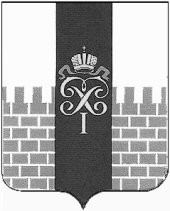 МУНИЦИПАЛЬНЫЙ СОВЕТМУНИЦИПАЛЬНОГО ОБРАЗОВАНИЯ ГОРОД ПЕТЕРГОФРЕШЕНИЕОб утверждении Положения«О порядке исполнения органами местного самоуправления муниципального образованиягород Петергоф вопроса местного значения по проведению в установленном порядке минимально необходимых мероприятий по обеспечению доступности городской среды для маломобильных групп населения на территориях дворов муниципального образования город Петергоф»В соответствии с Законом Санкт-Петербургом «Об организации местного самоуправления в Санкт-Петербурге», Уставом муниципального образования город Петергоф Муниципальный Совет муниципального образования  город Петергоф РЕШИЛ:Утвердить Положение «О порядке исполнения органами местного самоуправления муниципального образования город Петергоф вопроса местного значения по проведению в установленном порядке минимально необходимых мероприятий по обеспечению доступности городской среды для маломобильных групп населения на территориях дворов муниципального образования город Петергоф» (Приложение на 4 листах).Настоящее решение вступает в силу со дня  обнародования.Настоящее Решение опубликовать в газете «Муниципальная перспектива»Контроль за исполнением настоящего Решения возложить на председателя Комитета Муниципального Совета МО г.Петергоф по социальным вопросам Кузнецову М.А.Глава муниципального образования –председатель  Муниципального Советамуниципального образования  город ПетергофМ.И.БарышниковПРИЛОЖЕНИЕк решению Муниципального СоветаМуниципального образования город Петергоф от  28 июня  2012 года №  53ПоложениеО порядке исполнения органами местного самоуправления муниципального образования город Петергоф вопроса местного значения «Проведение в установленном порядке минимально необходимых  мероприятий по обеспечению доступности городской среды для маломобильных групп населения на территориях дворов муниципального образования город Петергоф»Настоящее Положение в соответствии с действующим законодательством Российской Федерации, Законом Санкт-Петербурга «Об организации местного самоуправления в Санкт-Петербурге», Уставом муниципального образования город Петергоф (далее МО г. Петергоф) определяет правовые и организационные основы проведения в установленном порядке минимально необходимых мероприятий по обеспечению доступности городской среды для маломобильных групп населения (далее МГН) на территориях дворов муниципального образования город Петергоф.1. Общие положения1.1.	Осуществление вопроса местного значения «Проведение в установленном порядке минимально необходимых мероприятий по обеспечению доступности городской среды для маломобильных групп населения  на территориях дворов муниципального образования город Петергоф» находится в ведении местной администрации муниципального образования город Петергоф (далее – местная администрация).1.2. При осуществлении мероприятий по обеспечению доступности городской среды для маломобильных групп населения на территориях дворов муниципального образования город Петергоф местная администрация руководствуется Конституцией Российской Федерации, федеральными законами, Уставом Санкт-Петербурга, законами Санкт-Петербурга, Уставом МО г. Петергоф, решениями Муниципального Совета МО г. Петергоф и настоящим Положением.1.3. Финансирование мероприятий по обеспечению доступности городской среды для маломобильных групп населения на территориях дворов муниципального образования город Петергоф осуществляется за счет средств бюджета муниципального образования на соответствующий год.2. Основные цели и задачи   2.1. Основой целью является формирование условий для беспрепятственного доступа к объектам городской среды маломобильных групп населения на территориях дворов муниципального образования город Петергоф.   Основными задачами являются:- оценка состояния доступности объектов городской среды для маломобильных групп населения на территориях дворов муниципального образования город Петергоф;  - повышение уровня доступности к объектам городской среды маломобильных групп населения на территориях дворов муниципального образования город Петергоф; - устранение социальной разобщенности маломобильных групп населения и граждан, не относящихся к данной категории;- обеспечение возможности  маломобильным группам населения  воспользоваться местами отдыха, ожидания и сопутствующего обслуживания3. Реализация мероприятий по проведению минимально необходимых мероприятий по обеспечению доступности городской среды для маломобильных групп населения на территориях дворов МО г. Петергоф   3.1. Депутаты Муниципального Совета МО г. Петергоф:  - получают информацию о доступности объектов городской среды путём обследования территорий своих округов, изучения мнения населения;- готовят свои предложения по проведению минимально необходимых мероприятий по обеспечению доступности городской среды для маломобильных групп населения; - утверждают показатели расходов местного бюджета на проведение в установленном порядке минимально необходимых мероприятий по обеспечению доступности городской среды для маломобильных групп населения на территориях дворов МО г. Петергоф.   3.2. Местная администрация: - ежегодно разрабатывает и утверждает по согласованию с главой муниципального образования - председателем Муниципального Совета МО г. Петергоф программу (план)  проведения в установленном порядке минимально необходимых мероприятий по обеспечению доступности городской среды для маломобильных групп населения на территориях дворов МО г. Петергоф (далее программа (план));- формирует программу (план) исходя из необходимой потребности по обеспечению доступности городской среды и финансово-экономической возможности муниципального образования город Петергоф;- обеспечивает исполнение программы (плана), реализуемой за счет средств местного бюджета, в соответствии с действующим законодательством; - осуществляет контроль за расходованием денежных средств, направленных на  проведение в установленном порядке минимально необходимых мероприятий по обеспечению доступности городской среды для маломобильных групп населения на территориях дворов МО г. Петергоф3.3. К мероприятиям по обеспечению доступности городской среды относятся:обеспечение беспрепятственного доступа к инфраструктурам на территориях дворов (подходы к жилым домам, местам отдыха, детским и спортивным площадкам и др.);оборудование специальных пешеходных дорожек;оборудование зон отдыха;оборудование детских и спортивных площадок для лиц, относящихся к маломобильным группам населения; оборудование стоянок для детских колясок на внутридворовых территориях.3.4. На территории дворов домов, где проживают лица, относящиеся к маломобильным группам населения, следует предусматривать доступность (по габаритам, уклонам и оборудованию) следующих площадок и зон: площадок перед входом в жилой дом; специализированных автостоянок для личного автотранспорта лиц, относящиеся к маломобильным группам населения; площадок мусоросборников; детских площадок; площадок и зон тихого отдыха.3.5. Доступность перечисленных зон, площадок осуществляется по дорожной (тропиночной) сети с твердым или улучшенным покрытием, обеспечивающим возможность использования кресел-колясок, каталок и т.п. Ширину дорожек для движения лиц, относящихся к маломобильным группам населения на креслах-колясках, с нарушениями зрения и слуха, их маркировку и дополнительное оборудование полос движения на участках общественных зданий следует принимать согласно указаниям соответствующих СНиП  и ГОСТ (далее - установленные нормы).Уклоны на путях движения на придомовой территории, поперечный уклон (профиль) в зонах поворотов и разворотов должны соответствовать установленным нормам. При этом следует предусматривать горизонтальные площадки (с уклонами, обеспечивающими водосток) для отдыха.3.6. Пешеходные подходы на дворовых территориях для лиц, относящихся к маломобильным группам населения, следует проектировать без пересечения с транспортными проездами.3.7. Покрытие пешеходных дорожек, тротуаров и пандусов должно быть из твердых материалов, ровным, шероховатым, без зазоров, не создающим вибрацию при движении, а также предотвращающим скольжение, т.е. сохраняющим крепкое сцепление подошвы обуви, опор вспомогательных средств хождения и колес кресла-коляски при сырости и снеге.3.8. Лестницы при перепадах рельефа должны дублироваться пандусами или подъемными устройствами3.9. Ширина пешеходной дорожки должна проектироваться с учетом встречного движения лиц, относящихся к маломобильным группам населения на креслах-колясках. При этом следует устраивать горизонтальные площадки (карманы) для обеспечения возможности разъезда на креслах-колясках.3.10. Ребра дренажных решеток, устанавливаемых на путях движения МГН, должны располагаться перпендикулярно направлению движения и вплотную прилегать к поверхности. Дренажные решетки следует размещать вне зоны движения пешеходов.3.11.Площадки для отдыха на придомовой территории должны быть оборудованы скамьями и навесами, благоустроены озеленением и цветниками. 3.12. Скамьи для лиц, относящихся к маломобильным группам населения, в том числе слепых, устанавливаются на обочинах проходов и обозначаются с помощью изменения фактуры наземного покрытия.В случае примыкания места отдыха к пешеходным путям, расположенным на другом уровне, следует обеспечить плавный переход между этими поверхностями.Сиденья должны иметь не менее одного подлокотника. 3.13.    При проектировании детских площадок следует предъявлять особые требования к безопасности детей, относящихся к МГН путём устройства оград их металлических сеток, дерева, живой изгороди, организации дренажа поверхностей площадок, правильным выбором покрытий. Игровое оборудование необходимо окрашивать в яркие, контрастные цвета. По периметру игровых площадок должны быть предусмотрены полосы ориентации. Необходимо разграничивать площадь участка по возрастным группам, выделяя зону для детей дошкольного возраста.3.14.  При проектировании спортивных площадок предусматривать защитную буферную зону во всех направлениях от её границ, свободную от всякого рода препятствий.По периметру полей и групп площадок могут быть предусмотрены ветро- и пылезащитные полосы, озеленение, обваловка площадок, акустические экраны.Размещение и  окраска буферных зон,  габариты зеленых насаждений должны способствовать получению дополнительной информации инвалидами с дефектами зрения.За пределами площадок рекомендуется устраивать свободное пространство (зоны безопасности). Покрытие зон безопасности должно быть однородно с покрытием спортивной площадки.4. Заключительные положения   4.1. Контроль за соблюдением настоящего Положения осуществляется в соответствии с действующим законодательством и Уставом муниципального образования город Петергоф.« 28 » июня  2012 г.№ 53